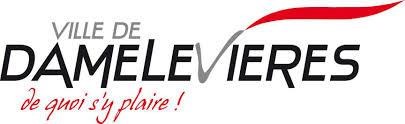 Je soussigné Madame, Monsieur………………………………………………………………………………………………………………………………………………… Numéro de téléphone portable : ………………………………………………. Autorise mon fils, ma fille : ………………………………………………………………………………………………………………………………………………… Né(e) le : …………………………………………………………………………… Précisions complémentaires : ………………………………………………………………………………………………………………………………………..........…………………………………………………………………………….……………………………………………………………………………………………………………………………………………………………………………………………………………………………… Dans le cadre d’une semaine bricolage (du 5 au 9 aout 2024)  A utiliser différents outils (marteau, scie, ponceuse...)A être pris en photo pour mettre sur les réseaux sociaux ou site de la Mairie de Damelevières,J’autorise les responsables :A prendre, en cas d’urgence, les mesures rendues nécessaires par l’état de santé de mon adolescent.(Rayer les mentions non voulues) Fait à ……………………………………………, le ………………………………………. 	 	 	 	 	 	SignatureAutorisation parentale 